Проект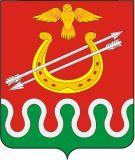 Администрация Боготольского районаКрасноярского краяПОСТАНОВЛЕНИЕг. Боготол									№Об утверждении Программы профилактики рисков причинения вреда (ущерба) охраняемым законом ценностям при осуществлении муниципального контроля на автомобильном транспорте и в дорожном хозяйстве в границах населенных пунктов Боготольского района Красноярского края на 2023 годВ соответствии с Федеральным законом от 31.07.2020 № 248-ФЗ «О государственном контроле (надзоре) и муниципальном контроле в Российской Федерации», Положением о муниципальном контроле на автомобильном транспорте и в дорожном хозяйстве в границах населенных пунктов Боготольского района Красноярского края, утвержденным решением Боготольского районного Совета депутатов от 28.10.2021 № 11-91, руководствуясь статьей 18 Устава Боготольского района, ПОСТАНОВЛЯЕТ:Утвердить Программу профилактики рисков причинения вреда (ущерба)
охраняемым законом ценностям при осуществлении муниципального контроля на автомобильном транспорте и в дорожном хозяйстве в границах населенных пунктов Боготольского района Красноярского края на 2023 год, согласно приложению к настоящему постановлению.Контроль за выполнением настоящего постановления оставляю за собой.Опубликовать настоящее постановление в периодическом печатном издании «Официальный вестник Боготольского района» и разместить на официальном сайте Боготольского района в сети Интернет (www.bogotol-r.ru).Постановление вступает в силу после его официального опубликования.Исполняющий полномочияГлавы Боготольского района						Н.В. БакуневичПриложение к постановлению администрации
Боготольского района
от «01»08.2022 года №341-пПРОГРАММА ПРОФИЛАКТИКИРИСКОВ ПРИЧИНЕНИЯ ВРЕДА (УЩЕРБА) ОХРАНЯЕМЫМ ЗАКОНОМ ЦЕННОСТЯМ ПРИ ОСУЩЕСТВЛЕНИИ МУНИЦИПАЛЬНОГО КОНТРОЛЯ НА АВТОМОБИЛЬНОМ ТРАНСПОРТЕ И В ДОРОЖНОМ ХОЗЯЙСТВЕ В ГРАНИЦАХ НАСЕЛЕННЫХ ПУНКТОВ МУНИЦИПАЛЬНОГО ОБРАЗОВАНИЯ БОГОТОЛЬСКИЙ МУНИЦИПАЛЬНЫЙ РАЙОН КРАСНОЯРСКОГО КРАЯ НА 2023 ГОДРаздел 1. Анализ текущего состояния муниципального контроля на автомобильном транспорте и в дорожном хозяйстве в границах населенных пунктов Боготольского района Красноярского края, описание текущего уровня развития профилактической деятельности органа муниципального контроля, характеристика проблем, на решение которых направлена программа профилактики рисков причинения вреда (ущерба)Администрация Боготольского района Красноярского края (далее - орган
муниципального контроля) в соответствии с  Федеральным законом от 08.11.2007 № 259-ФЗ «Устав автомобильного транспорта и городского наземного электрического транспорта»,  Федеральным законом от 08.11.2007 № 257-ФЗ «Об автомобильных дорогах и о дорожной деятельности в Российской Федерации и о внесении изменений в отдельные законодательные акты Российской Федерации», Федеральным законом от 31.07.2020 № 248ФЗ «О государственном контроле (надзоре) и муниципальном контроле в Российской Федерации» осуществляет муниципальный контроль на автомобильном транспорте и в дорожном хозяйстве в границах населенных пунктов Боготольского района Красноярского края за соблюдением юридическими лицами, индивидуальными предпринимателями и гражданами обязательных требований:1) в области автомобильных дорог и дорожной деятельности, установленных в отношении автомобильных дорог местного значения муниципального образования Боготольский муниципальный район Красноярского края (далее – автомобильные дороги местного значения или автомобильные дороги общего пользования местного значения): а) к эксплуатации объектов дорожного сервиса, размещенных в полосах отвода и (или) придорожных полосах автомобильных дорог общего пользования;б) к осуществлению работ по капитальному ремонту, ремонту и содержанию автомобильных дорог общего пользования и искусственных дорожных сооружений на них (включая требования к дорожно-строительным материалам и изделиям) в части обеспечения сохранности автомобильных дорог;2) установленных в отношении перевозок по муниципальным маршрутам регулярных перевозок, не относящихся к предмету федерального государственного контроля (надзора) на автомобильном транспорте  и в дорожном хозяйстве в области организации регулярных перевозок. В 2022 году муниципальный контроль на автомобильном транспорте и в дорожном хозяйстве в границах населенных пунктов Боготольского района Красноярского края за соблюдением юридическими лицами,  индивидуальными предпринимателями и гражданами (далее – контролируемые лица) не осуществлялся. Нарушения требований законодательства в сфере деятельности автомобильного транспорта, дорожной деятельности органом муниципального контроля в 2022 году не выявлялись. Объекты муниципального контроля отнесены к категории  низкого риска. Вместе с тем, Федеральным законом от 31.07.2020 № 248-ФЗ «О государственном контроле (надзоре) и муниципальном контроле в Российской Федерации» установлено, что при осуществлении муниципального контроля проведение профилактических мероприятий, направленных на снижение риска причинения вреда (ущерба), является приоритетным по отношению к проведению контрольных (надзорных) мероприятий.Возможными рисками причинения вреда (ущерба) охраняемым законом ценностям в указанной сфере являются:несоблюдение контролируемыми лицами обязательных требований, установленных действующим законодательством в отношении автомобильных дорог общего пользования местного значения, в отношении перевозок по муниципальным маршрутам регулярных перевозок на автомобильном транспорте и в дорожном хозяйстве. Решением данной проблемы является реализация должностными лицами органа муниципального контроля профилактических мероприятий по вопросам соблюдения обязательных требований и разъяснений по вопросам, связанным с организацией и осуществлением муниципального контроля  на автомобильном транспорте и в дорожном хозяйстве в границах населенных пунктов Боготольского района Красноярского края.сознательные действия (бездействие) контролируемых лиц при осуществлении деятельности, в рамках которой должны соблюдаться обязательные требования. Решением
данной проблемы является применение к контролируемым лицам профилактической меры - объявление предостережения о недопустимости нарушения обязательных требований с предложением принять меры по обеспечению соблюдения обязательных требований при получении органом муниципального контроля сведений о готовящихся нарушениях обязательных требований или признаках нарушений обязательных требований и (или) в случае отсутствия подтвержденных данных о том, что нарушение обязательных требований причинило вред (ущерб) охраняемым законом ценностям либо создало угрозу причинения вреда (ущерба) охраняемым законом ценностям.Раздел 2. Цели и задачи реализации программы профилактики
рисков причинения вреда (ущерба)Профилактика рисков причинения вреда (ущерба) охраняемым законом ценностям
направлена на достижение следующих основных целей:стимулирование добросовестного соблюдения обязательных требований всеми контролируемыми лицами;устранение условий, причин и факторов, способных привести к нарушениям обязательных требований и (или) причинению вреда (ущерба) охраняемым законом ценностям;создание условий для доведения обязательных требований до контролируемых лиц, повышение информированности о способах их соблюдения.Основными задачами программы являются:укрепление системы профилактики нарушений обязательных требований;выявление причин, факторов и условий, способствующих нарушениям обязательных требований, разработка мероприятий, направленных на устранение нарушений обязательных требований;повышение правосознания и правовой культуры контролируемых лиц.Раздел 3. Перечень профилактических мероприятий,
сроки (периодичность) их проведенияРаздел 4. Показатели результативности и эффективности программы
профилактики рисков причинения вреда (ущерба)Мониторинг реализации Программы осуществляется на регулярной основе.Результаты профилактической работы включаются в ежегодные доклады об осуществлении муниципального контроля и размещаются на официальном сайте Боготольского района в информационно-коммуникационной сети «Интернет» (www.bogotol-r.ru) .Ожидаемый результат Программы - снижение количества выявленных нарушений обязательных требований, требований, установленных муниципальными правовыми актами при увеличении количества и качества проводимых профилактических мероприятий.№
п/пПрофилактические мероприятияПериодичность
проведенияОтветственный исполнитель12341.Размещение на официальном сайте Боготольского района актуальной информации:Специалист 1 категории отдела капитального строительства и архитектуры администрации района1.- тексты нормативных правовых актов, регулирующих осуществление муниципаль-
ного контроля;поддерживать в
актуальном состоянииСпециалист 1 категории отдела капитального строительства и архитектуры администрации района1.- сведения об изменениях, внесенных в
нормативные правовые акты, регулирую-
щие осуществление муниципального кон-
троля, о сроках и порядке их вступления в силуне позднее 3 рабо-
чих дней после
утверждения со-
ответствующих нормативных правовых актовСпециалист 1 категории отдела капитального строительства и архитектуры администрации района1.- перечень нормативных правовых актов с указанием структурных единиц этих актов, содержащих обязательные требования, оценка соблюдения которых является предметом контроля, а также информацию о мерах ответственности, применяемых при нарушении обязательных требований, с
текстами в действующей редакции;поддерживать в
актуальном состоянииСпециалист 1 категории отдела капитального строительства и архитектуры администрации района1.- перечень индикаторов риска нарушения обязательных требований, порядок отнесения объектов контроля к категориям риска;не позднее 3 рабочих дней после
утвержденияСпециалист 1 категории отдела капитального строительства и архитектуры администрации района1.- перечень объектов контроля, учитываемых в рамках формирования ежегодного плана контрольных мероприятий, с указанием категории риска;не позднее 10 рабочих дней после
утвержденияСпециалист 1 категории отдела капитального строительства и архитектуры администрации района1.- исчерпывающий перечень сведений, которые могут запрашиваться контрольным органом у контролируемого лица;в течение 2022 г.
поддерживать в
актуальном состоянииСпециалист 1 категории отдела капитального строительства и архитектуры администрации района1.- сведения о способах получения консультаций по вопросам соблюдения обязательных требований;в течение 2023 г.
поддерживать в
актуальном состоянииСпециалист 1 категории отдела капитального строительства и архитектуры администрации района-ежегодный доклад о правоприменительной практике осуществления муниципального
контроля на автомобильном транспорте и в дорожном хозяйстве в границах населенных пунктов Боготольского района Красноярского края;не позднее 15 февраля года, следующего за отчетным, сроком на 15 дней (проект доклада для публич
ного обсуждения);в течение 5 рабочих дней послеутверждения до-
клада (не позднее
15 марта года, следующего за отчетным)Специалист 1 категории отдела капитального строительства и архитектуры администрации района- ежегодный доклад о муниципальном  контроле на автомобильном транспорте и в дорожном хозяйстве в границах населенных пунктов Боготольского района Красноярского края;в течение 5 рабо-
чих дней после
утверждения до-
клада (не позднее
15 марта года, следующего за отчетным)Специалист 1 категории отдела капитального строительства и архитектуры администрации района- письменные разъяснения, подписанные
уполномоченным должностным лицомв случае осуществления консульти-
рования по одно-
типным обращениям контролируемых лицСпециалист 1 категории отдела капитального строительства и архитектуры администрации района Программа профилактики на 2023 г.не позднее
1 октября 2022 г.
(проект Програм-
мы для обще-
ственного обсуж-
дения);в течение 5 рабо-
чих дней после
утверждения ПрограммыСпециалист 1 категории отдела капитального строительства и архитектуры администрации района- ежегодный план проведения плановых
контрольных	мероприятий по муници-пальному контролю на автомобильном транспорте и в дорожном хозяйстве в границах населенных пунктов Боготольского района Красноярского краяв течение 5 рабо-
чих дней со дня
утверждения плана
(до 15 декабря го-
да, предшествую-
щего году реализации ежегодного
плана)Специалист 1 категории отдела капитального строительства и архитектуры администрации района2.Информирование контролируемых лиц и
иных заинтересованных лиц по вопросам
соблюдения обязательных требований законодательства посредством:Специалист 1 категории отдела капитального строительства и архитектуры администрации района2.- публикаций в средствах массовой информации;в течение 2023 г.Специалист 1 категории отдела капитального строительства и архитектуры администрации района2.- публикаций на официальном сайте  Боготольского района в разделе, посвященном контрольной деятельностив течение 2023 г.Специалист 1 категории отдела капитального строительства и архитектуры администрации района3.- Обобщение контрольным органом правоприменительной практики осуществления муниципального контроля  на автомобильном транспорте и в дорожном хозяйстве в границах населенных пунктов Боготольского района Красноярского края- подготовка доклада о правоприменительной практике при осуществлении муниципального  контроля на автомобильном транспорте и в дорожном хозяйстве в границах населенных пунктов Боготольского района Красноярского краяВ период с 15 января года, следующего за отчетным до 15 февраля года, следующего за отчетнымСпециалист 1 категории отдела капитального строительства и архитектуры администрации района4.Объявление предостережения о недопустимости нарушения обязательных требований в установленных действующим законодательством случаяхпредостережение
составляется и
подписывается
уполномоченным
должностным лицом контрольного
органа в срок не
позднее 30 дней со
дня получения
сведений о гото-
вящихся наруше-
ниях обязательных
требований или
признаках нару-
шений обязатель-
ных требованийСпециалист 1 категории отдела капитального строительства и архитектуры администрации района5.Консультирование должностным лицом
контрольного	органа (по телефону, посредством видео-конференц-связи, на личном приеме либо в ходе проведения профилактического визита, контрольного мероприятия) по вопросам, связанным с организацией и осуществлением муниципального контроля на автомобильном транспорте и в дорожном хозяйстве в границах населенных пунктов Боготольского района Красноярского края:а)	о нормативных	правовых	актах,содержащих	обязательные	требования,оценка	соблюдения	которыхосуществляется в рамках муниципального
контроля;б)	о нормативных	правовых	актах,регламентирующих порядок осуществления муниципального контроля;в)	о порядке обжалования действий или бездействия	должностных	 лицконтрольного органа;г)	о месте нахождения и графике работы контрольного органа, в том числе о днях и часах личного приема контролирующих лиц;     д)	о справочных телефонах структурных подразделений, адресе официального сайта органов местного самоуправления  образования Боготольский район в сети «Интернет» и адресах электронной почты;е)	об организации и осуществлении муниципального контроля;по обращениям
контролируемых
лиц и их представителей, поступившим в течение 2023 г.Специалист 1 категории отдела капитального строительства и архитектуры администрации района5.     ж)	о порядке осуществления профилак-
тических, контрольных мероприятийз) о вопросах компетенции контрольного органа     и) о порядке принятия решений по итогам контрольных мероприятийпо обращениям
контролируемых
лиц и их представителей, поступившим в течение 2023 г.Специалист 1 категории отдела капитального строительства и архитектуры администрации района6.Разработка и утверждение Программы
профилактики рисков причинения вреда
(ущерба) охраняемым законом ценностям в сфере муниципального контроля на автомобильном транспорте и в дорожном хозяйстве в границах населенных пунктов Боготольского района Красноярского края на 2023 годдо 1 октября 2022
г. (подготовка про-
екта Программы);не позднее
20 декабря 2022 г.
(утверждение Про-
граммы)Специалист 1 категории отдела капитального строительства и архитектуры администрации района№
п/пНаименование показателяЦелевое значение показа-
теля, % <*>2023 год1231Обеспечение размещения на официальном сайте органов местного самоуправления Боготольского района в  информационно - телекоммуникационной сети «Интернет» информации о принятых и готовящихся изменениях обязательных требований1002Выполнение профилактических программных мероприятий согласно плану1003Направление предостережений о недопустимости нарушений обязательных требований в сфере земельного законодательства1004Информирование контролируемых лиц и иных заинтересованных лиц по вопросам соблюдения обязательных требований земельного законодательства100